Week of: January 11th  Grade Level: KindergartenPYP Unit and Central Idea: IB Unit 4: How the World Works; Senses Help Us Investigate Our WorldPYP Unit and Central Idea: IB Unit 4: How the World Works; Senses Help Us Investigate Our WorldMath Standards MGSEK.CC.1 Count to 100 by ones and by tens.MGSEK.CC.5 Count to answer “how many?” questions.MGSEK.CC.6 Identify whether the number of objects in one group is greater than, less than, or equal to the number of objects in another group, e.g., by using matching and counting strategies.MGSEK.CC.7 Compare two numbers between 1 and 10 presented as written numerals.MGSEK.NBT.1 Compose and decompose numbers from 11 to 19 into ten ones and some further ones to understand that these numbers are composed of ten ones and one, two, three, four, five, six, seven, eight, or nine ones, e.g., by using objects or drawings, and record each composition or decomposition by a drawing or equation (e.g., 18 = 10 + 8).MGSE1.NBT.7 Identify dimes and understand ten pennies can be thought of as a dime. (Use dimes as manipulatives in multiple mathematical contexts.)MGSEK.MD.3 Classify objects into given categories; count the numbers of objects in each category and sort the categories by count.Math Standards MGSEK.CC.1 Count to 100 by ones and by tens.MGSEK.CC.5 Count to answer “how many?” questions.MGSEK.CC.6 Identify whether the number of objects in one group is greater than, less than, or equal to the number of objects in another group, e.g., by using matching and counting strategies.MGSEK.CC.7 Compare two numbers between 1 and 10 presented as written numerals.MGSEK.NBT.1 Compose and decompose numbers from 11 to 19 into ten ones and some further ones to understand that these numbers are composed of ten ones and one, two, three, four, five, six, seven, eight, or nine ones, e.g., by using objects or drawings, and record each composition or decomposition by a drawing or equation (e.g., 18 = 10 + 8).MGSE1.NBT.7 Identify dimes and understand ten pennies can be thought of as a dime. (Use dimes as manipulatives in multiple mathematical contexts.)MGSEK.MD.3 Classify objects into given categories; count the numbers of objects in each category and sort the categories by count.Reading/ ELA ELAGSEKRL10: ELAGSEKRF3: Know and apply grade-level phonics and word analysis skills in decoding words. ELAGSEKRL1: With prompting and support, ask and answer questions about key details in a textReading/ ELA ELAGSEKRL10: ELAGSEKRF3: Know and apply grade-level phonics and word analysis skills in decoding words. ELAGSEKRL1: With prompting and support, ask and answer questions about key details in a textScience/ Social Studies    SSKG2 Explain that a map is a drawing of a place and a globe is a model of Earth. a. Differentiate land and water features on simple maps and globes. b. Explain that maps and globes show a view from above. c. Explain that maps and globes show features in a smaller size. SSKG3 State the street address, city, state, and country in which the student lives.Science/ Social Studies    SSKG2 Explain that a map is a drawing of a place and a globe is a model of Earth. a. Differentiate land and water features on simple maps and globes. b. Explain that maps and globes show a view from above. c. Explain that maps and globes show features in a smaller size. SSKG3 State the street address, city, state, and country in which the student lives.Asterisk & Highlighted items will be graded                   Lessons Highlighted in blue will be Synchronous Lessons (Live in Teams)                                                       Synchronous – Live    Asynchronous – Not liveAsterisk & Highlighted items will be graded                   Lessons Highlighted in blue will be Synchronous Lessons (Live in Teams)                                                       Synchronous – Live    Asynchronous – Not liveMondayTuesdayWednesdayThursdayFridayStudent Login/Morning Meeting8:10amFocus LessonsSynchronous- Share ScreenHeards Ferry LiveMorning MeetingFocus LessonsSynchronous- Share ScreenHeards Ferry LiveMorning MeetingFocus LessonsSynchronous- Share ScreenHeards Ferry LiveMorning MeetingFocus LessonsSynchronous- Share ScreenHeards Ferry LiveMorning MeetingFocus LessonsSynchronous- Share ScreenHeards Ferry LiveMorning MeetingMath8:10am – 9:20amSynchronous- Share ScreenHook:    Jack Hartmann – Teen Number Bonds https://www.youtube.com/watch?v=MmLMU8BqyKwMini Lesson:Students will model base 10 using dimes and pennies. They will mutiple examplesSee column on the left for your student’s small group time to be on Teams.Independent Work:Students will complete the following activity on seesaw 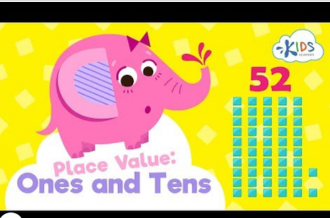 Synchronous- Share ScreenHarry Kindergarten: Numbers in the Teens https://www.youtube.com/watch?v=1W5aYi3lkho Mini Lesson:Continue mini lesson from previous day.See column on the left for your student’s small group time to be on Teams.Independent Work:Students will complete the following activity on seesaw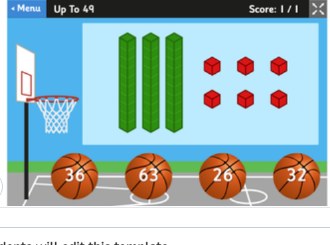 Synchronous- Share ScreenReview ChantHook:  Chant- (to the tune of I’ve been told army chant) I don’t know what I’ve been told (repeat) Tens are tall and ones are small (repeat) First you count up all the tens (repeat) And then the babies at the end Sound on (1,2) Sound off 3,4) 1,2,3,4 Mini Lesson: Review  listing the tens spot before the ones spotSee column on the left for your student’s small group time to be on Teams.Independent Work:Students will complete the following activity on seesaw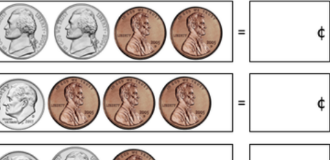 Synchronous- Share ScreenHook- https://www.ixl.com/math/kindergarten/count-tens-and-ones-up-to-30Mini-Lesson- Could you show it in ten frames? Write an equation? Etc.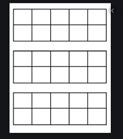 See column on the left for your student’s small group time to be on Teams.Independent Work:Students will complete the following activity on seesaw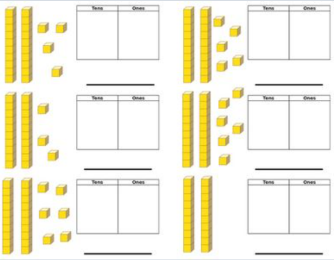 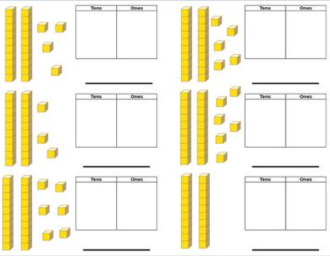 Synchronous- Share ScreenHook- https://www.youtube.com/watch?v=MmLMU8BqyKwMini Lesson-Review of coins  Could you show it in ten frames? Write an equation? Etc.See column on the left for your student’s small group time to be on Teams.Independent Work:Students will complete the following activity on seesaw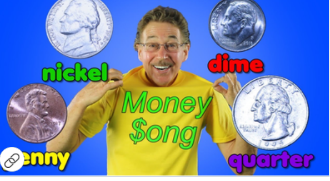 Group 1 – 8:35-8:50Synchronous- Share ScreenHook:    Jack Hartmann – Teen Number Bonds https://www.youtube.com/watch?v=MmLMU8BqyKwMini Lesson:Students will model base 10 using dimes and pennies. They will mutiple examplesSee column on the left for your student’s small group time to be on Teams.Independent Work:Students will complete the following activity on seesaw Synchronous- Share ScreenHarry Kindergarten: Numbers in the Teens https://www.youtube.com/watch?v=1W5aYi3lkho Mini Lesson:Continue mini lesson from previous day.See column on the left for your student’s small group time to be on Teams.Independent Work:Students will complete the following activity on seesawSynchronous- Share ScreenReview ChantHook:  Chant- (to the tune of I’ve been told army chant) I don’t know what I’ve been told (repeat) Tens are tall and ones are small (repeat) First you count up all the tens (repeat) And then the babies at the end Sound on (1,2) Sound off 3,4) 1,2,3,4 Mini Lesson: Review  listing the tens spot before the ones spotSee column on the left for your student’s small group time to be on Teams.Independent Work:Students will complete the following activity on seesawSynchronous- Share ScreenHook- https://www.ixl.com/math/kindergarten/count-tens-and-ones-up-to-30Mini-Lesson- Could you show it in ten frames? Write an equation? Etc.See column on the left for your student’s small group time to be on Teams.Independent Work:Students will complete the following activity on seesawSynchronous- Share ScreenHook- https://www.youtube.com/watch?v=MmLMU8BqyKwMini Lesson-Review of coins  Could you show it in ten frames? Write an equation? Etc.See column on the left for your student’s small group time to be on Teams.Independent Work:Students will complete the following activity on seesawGroup 2 – 8:50-9:05Synchronous- Share ScreenHook:    Jack Hartmann – Teen Number Bonds https://www.youtube.com/watch?v=MmLMU8BqyKwMini Lesson:Students will model base 10 using dimes and pennies. They will mutiple examplesSee column on the left for your student’s small group time to be on Teams.Independent Work:Students will complete the following activity on seesaw Synchronous- Share ScreenHarry Kindergarten: Numbers in the Teens https://www.youtube.com/watch?v=1W5aYi3lkho Mini Lesson:Continue mini lesson from previous day.See column on the left for your student’s small group time to be on Teams.Independent Work:Students will complete the following activity on seesawSynchronous- Share ScreenReview ChantHook:  Chant- (to the tune of I’ve been told army chant) I don’t know what I’ve been told (repeat) Tens are tall and ones are small (repeat) First you count up all the tens (repeat) And then the babies at the end Sound on (1,2) Sound off 3,4) 1,2,3,4 Mini Lesson: Review  listing the tens spot before the ones spotSee column on the left for your student’s small group time to be on Teams.Independent Work:Students will complete the following activity on seesawSynchronous- Share ScreenHook- https://www.ixl.com/math/kindergarten/count-tens-and-ones-up-to-30Mini-Lesson- Could you show it in ten frames? Write an equation? Etc.See column on the left for your student’s small group time to be on Teams.Independent Work:Students will complete the following activity on seesawSynchronous- Share ScreenHook- https://www.youtube.com/watch?v=MmLMU8BqyKwMini Lesson-Review of coins  Could you show it in ten frames? Write an equation? Etc.See column on the left for your student’s small group time to be on Teams.Independent Work:Students will complete the following activity on seesawGroup 3 – 9:05-9:20Synchronous- Share ScreenHook:    Jack Hartmann – Teen Number Bonds https://www.youtube.com/watch?v=MmLMU8BqyKwMini Lesson:Students will model base 10 using dimes and pennies. They will mutiple examplesSee column on the left for your student’s small group time to be on Teams.Independent Work:Students will complete the following activity on seesaw Synchronous- Share ScreenHarry Kindergarten: Numbers in the Teens https://www.youtube.com/watch?v=1W5aYi3lkho Mini Lesson:Continue mini lesson from previous day.See column on the left for your student’s small group time to be on Teams.Independent Work:Students will complete the following activity on seesawSynchronous- Share ScreenReview ChantHook:  Chant- (to the tune of I’ve been told army chant) I don’t know what I’ve been told (repeat) Tens are tall and ones are small (repeat) First you count up all the tens (repeat) And then the babies at the end Sound on (1,2) Sound off 3,4) 1,2,3,4 Mini Lesson: Review  listing the tens spot before the ones spotSee column on the left for your student’s small group time to be on Teams.Independent Work:Students will complete the following activity on seesawSynchronous- Share ScreenHook- https://www.ixl.com/math/kindergarten/count-tens-and-ones-up-to-30Mini-Lesson- Could you show it in ten frames? Write an equation? Etc.See column on the left for your student’s small group time to be on Teams.Independent Work:Students will complete the following activity on seesawSynchronous- Share ScreenHook- https://www.youtube.com/watch?v=MmLMU8BqyKwMini Lesson-Review of coins  Could you show it in ten frames? Write an equation? Etc.See column on the left for your student’s small group time to be on Teams.Independent Work:Students will complete the following activity on seesawSynchronous- Share ScreenHook:    Jack Hartmann – Teen Number Bonds https://www.youtube.com/watch?v=MmLMU8BqyKwMini Lesson:Students will model base 10 using dimes and pennies. They will mutiple examplesSee column on the left for your student’s small group time to be on Teams.Independent Work:Students will complete the following activity on seesaw Synchronous- Share ScreenHarry Kindergarten: Numbers in the Teens https://www.youtube.com/watch?v=1W5aYi3lkho Mini Lesson:Continue mini lesson from previous day.See column on the left for your student’s small group time to be on Teams.Independent Work:Students will complete the following activity on seesawSynchronous- Share ScreenReview ChantHook:  Chant- (to the tune of I’ve been told army chant) I don’t know what I’ve been told (repeat) Tens are tall and ones are small (repeat) First you count up all the tens (repeat) And then the babies at the end Sound on (1,2) Sound off 3,4) 1,2,3,4 Mini Lesson: Review  listing the tens spot before the ones spotSee column on the left for your student’s small group time to be on Teams.Independent Work:Students will complete the following activity on seesawSynchronous- Share ScreenHook- https://www.ixl.com/math/kindergarten/count-tens-and-ones-up-to-30Mini-Lesson- Could you show it in ten frames? Write an equation? Etc.See column on the left for your student’s small group time to be on Teams.Independent Work:Students will complete the following activity on seesawSynchronous- Share ScreenHook- https://www.youtube.com/watch?v=MmLMU8BqyKwMini Lesson-Review of coins  Could you show it in ten frames? Write an equation? Etc.See column on the left for your student’s small group time to be on Teams.Independent Work:Students will complete the following activity on seesawShared Reading9:20am – 9:35amSynchronous- Share ScreenEpic! Books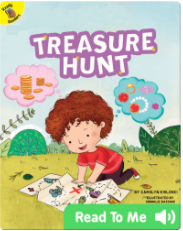 Synchronous- Share ScreenEpic! Books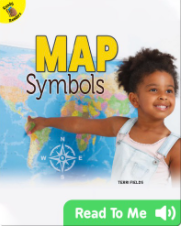 Synchronous- Share ScreenEpic! Books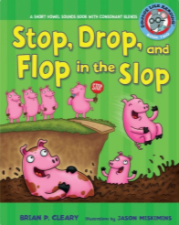 Synchronous- Share ScreenEpic! BooksSynchronous- Share Screen  Epic! Books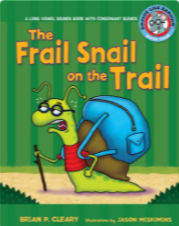  Phonics9:35am- 9:50amSynchronous- Share ScreenOn Seesaw, find the assignment below:Circle the correct R blend at the beginning of each picture.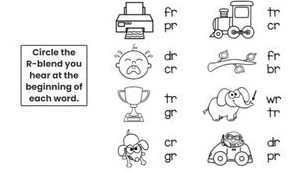 Synchronous- Share ScreenOn Seesaw, find the assignment below:Drag the r-blends to complete the words.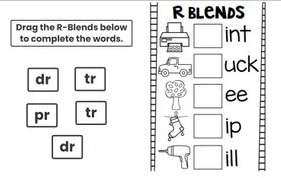 Synchronous- Share Screen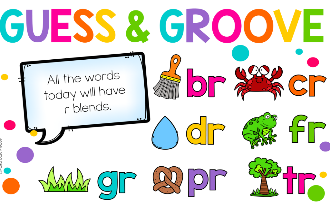 No Seesaw assignment Just have paper and pencil ready! Synchronous- Share Screen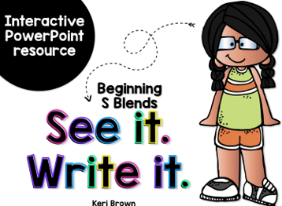 No Seesaw assignmentJust have paper and pencil ready!Synchronous- Share Screen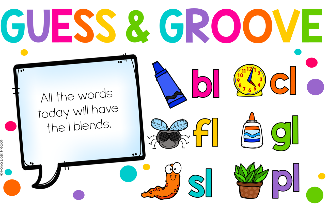 No Seesaw assignmentJust have paper and pencil ready!Read Aloud10:30am – 10:45Synchronous- Share ScreenSynchronous- Share ScreenSynchronous- Share ScreenSynchronous- Share ScreenSynchronous- Share ScreenWriter’s Workshop10:45am – 11:30amSynchronous- Share ScreenUnit 2, Session 10: Using Reading Partnerships to Support More Conventional WritingAfter watching the video, students will meet with a partner about their writing. Then, they will take their partner’s suggestions and continue working on their true story books. Synchronous- Share ScreenUnit 2, Session 11: Letter to Teachers: Using a Partner to Hear More Sounds in WordsAfter watching the video, students will meet again with their writing partner and read each other’s work. Then, they will continue working on their true story books.  Synchronous- Share ScreenUnit 2, Session 12: Putting It Together: How to Make Readable WritingAfter watching the video, students will work on editing and adding to their work to make it better.Synchronous- Share ScreenUnit 2, Session 13: Writers Search Their Mental and Drawn Pictures to Make Their Stories BetterAfter watching the video, students will continue working on their true story writing.Synchronous- Share ScreenReview lessonsReview the “True Story Writing” and “Making Writing Easy to Read” charts with students. Students will continue working on their writing and meeting with partners as necessary.Social Studies/Science11:30am – 12:00pmSynchronous- Share ScreenHook: Show students the picture below.  Have them discuss with partner what this is, where they think this is from, and what they might use this for. Mini-lesson: TW discuss what a map key or “legend” is and why it is useful.  Using the map key below, as a class we will try to figure out what this map might be for. “I see a camping trailer, a tent, cabin, and a campfire…etc.  What do all these things have in common?  Where might we use all of these?” 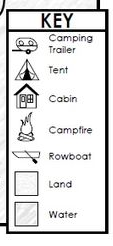 Synchronous- Share ScreenHook:   https://www.youtube.com/watch?v=1f7ebZMLn08 Mini-lesson: After listening to Me on the Map. Discuss how a map is a bird’s eye view. Maps show basic features but not everything.  Show students different perspectives of a map using google maps. Look up different addresses on google maps and show students difference between the birds eye view and the street viewSynchronous- Share ScreenHook:  Introduce this lesson by showing the students a map of the United States, as well as a globe of the world (to show where Alaska and Hawaii are in relation to where you live). Show the students where you live on the map, talk about how many other states are part of the United States. Show students that there are also other countries in the world. Tell them we will write a letter to a kindergarten class in a mystery city and state and when they write us back we will look on the map and see where they live Minilesson:  Together write the class in another city and state a letter as a class: Dear Kindergarten Class,  We are kindergarten students at ____________________. There are _______ (number of) students in my kindergarten class. Our school is in Sandy Springs, Georgia about 15 miles from Georgia’s capital city Atlanta. Atlanta is where Martin Luther King, Jr. was born and where Coca Cola was invented. My class will find your city and state on the United States map. I hope to hear from you!  Sincerely,  ______________________________’s Kindergarten Class  Heards Ferry Elementary SchoolSynchronous- Share ScreenHook: TW show this map.  TW put board on interactive pen mode so students can come up and help do the following. Mini-Lesson: Label north, south, east and west on the compass rose. Color the water blue and the land green 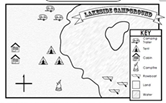 Synchronous- Share ScreenHook: TW show this map.  TW put board on interactive pen mode so students can come up and help do the following. Mini-Lesson: Where are the tents related in relation to the camping trailers?  Draw and arrow and use the compass rose as a resource to help you. Where are the row boats in relation to the campfire?  Draw an arrow and use the compass rose as a resource to help you. Reader’s Workshop Mini-Lesson12:00pm – 12:10pmSynchronous- Share ScreenUnit 4: Bigger Books, Bigger Reading MusclesLesson 4Synchronous- Share ScreenUnit 4: Bigger Books, Bigger Reading MusclesLesson 5Synchronous- Share ScreenUnit 4: Bigger Books, Bigger Reading MusclesLesson 6Synchronous- Share ScreenUnit 4: Bigger Books, Bigger Reading MusclesLesson 7Synchronous- Share ScreenUnit 4: Bigger Books, Bigger Reading MusclesLesson 8Reader’s Workshop12:40pm – 1:25Synchronous- Share ScreenSee column on the left for your student’s small group time to be on Teams.Synchronous- Share ScreenSee column on the left for your student’s small group time to be on Teams.Synchronous- Share ScreenSee column on the left for your student’s small group time to be on Teams.Synchronous- Share ScreenSee column on the left for your student’s small group time to be on Teams.Synchronous- Share ScreenSee column on the left for your student’s small group time to be on Teams.Group 1 - 12:40-12:55Synchronous- Share ScreenSee column on the left for your student’s small group time to be on Teams.Synchronous- Share ScreenSee column on the left for your student’s small group time to be on Teams.Synchronous- Share ScreenSee column on the left for your student’s small group time to be on Teams.Synchronous- Share ScreenSee column on the left for your student’s small group time to be on Teams.Synchronous- Share ScreenSee column on the left for your student’s small group time to be on Teams.Group 2 - 12:55-1:10Synchronous- Share ScreenSee column on the left for your student’s small group time to be on Teams.Synchronous- Share ScreenSee column on the left for your student’s small group time to be on Teams.Synchronous- Share ScreenSee column on the left for your student’s small group time to be on Teams.Synchronous- Share ScreenSee column on the left for your student’s small group time to be on Teams.Synchronous- Share ScreenSee column on the left for your student’s small group time to be on Teams.Group 3 - 1:10-1:25Synchronous- Share ScreenSee column on the left for your student’s small group time to be on Teams.Synchronous- Share ScreenSee column on the left for your student’s small group time to be on Teams.Synchronous- Share ScreenSee column on the left for your student’s small group time to be on Teams.Synchronous- Share ScreenSee column on the left for your student’s small group time to be on Teams.Synchronous- Share ScreenSee column on the left for your student’s small group time to be on Teams.